«Кризис 3 лет-возраст упрямства и строптивости»Советы и рекомендации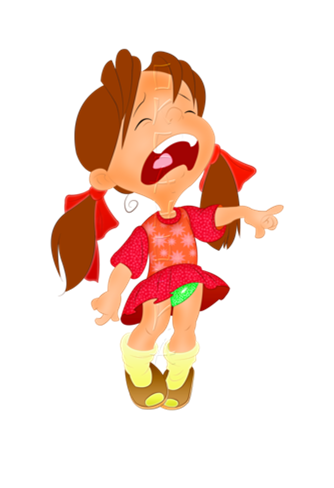 «Как надо и не надо вести себя родителям…». Подготовила: воспитатель Шивякова Т.Е.